APARATO RESPIRATORIO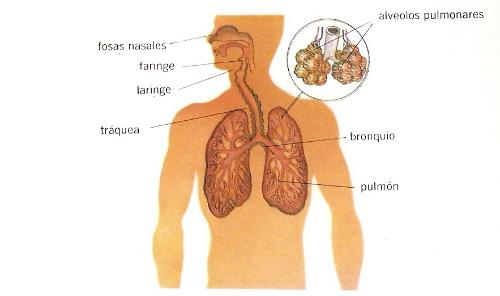 